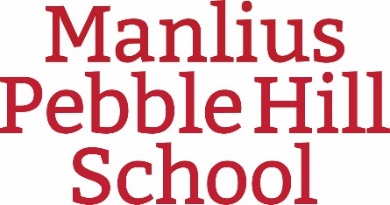 Middle School Supply ListPlease remember to label all items with your nameGeneral Middle School Supplies (required for all students in grades 6, 7, and 8)Reusable water bottle1 Large 3-ring binder (may use zippered binder)Tab dividers, at least 5Loose leaf paper (lined, 3-hole punched)#2 Pencils (sharpened)Set of colored pencilsBlue and black pensPen/pencil case that attaches into binderGraph paperRuler (English and Metric measurements)Safety goggles1 padlock for school and gym lockers (basic combination locks recommended)Headphones/ear buds with built-in microphoneComposition notebook for all world language classesDaily planner (optional)Grade 6 AdditionsFour function calculator (Math)1 - one inch binder to be left in classroom (English)Grade 7 AdditionsTI-84 PLUS graphing calculator (Math)For both 7th grade math (and Algebra 2 students) -- 1.5 inch 3-ring binder and the same calculator already on the list.  1 – one inch binder to be left in classroom (EnglishGrade 8 Additions1 Composition or spiral bound notebook (English) TI-84 PLUS graphing calculator (Math)Compass For students taking Geometry only: protractor, compass, one 1.5 inch binder  8th grade math (and Algebra 1 students) -- 1.5 inch 3-ring binder and the same calculator already on the list.  ArtA sketchbook: with mixed media paper at least 11x14” in size, any binding, white or off white paper. Recommend but not limited to https://www.amazon.com/gp/product/B002NQ5P36/ref=ox_sc_act_title_3?smid=ATVPDKIKX0DER&psc=1  you can also purchase locally at the art store located 935 Erie Blvd SyracuseBand or Orchestra1 – one inch binder